Мастер-класс на тему:"Изготовление "Пасхальное яйцо" в технике папье-маше" с детьми 3-5 летКраткая аннотация.Цель: развитие мелкой моторики рук посредством изготовления декоративно- прикладного изделия в технике папье-маше.Задачи:1. Обогащать представления детей о христианском празднике "Пасха", об истории возникновения пасхальных традиций.  2.Развивать воображение и наблюдательность, мышление и познавательную активность в творческой деятельности.3. Воспитывать интерес к народным традициям и ручному труду.Форма: практическое занятие- групповое.Методы и приёмы: показ с объяснением, словесный, наглядный, практический.Истоки способностей и дарования детей – на кончиках пальцев.  От пальцев, образно говоря, идут тончайшие нити – ручейки, которые питают источник творческой мысли. Другими словами, чем больше мастерства в детской руке, тем умнее ребенок.               (Василий Александрович Сухомлинский)В настоящее время все острее ощущается необходимость в людях, способных творчески мыслить, искать новые пути решения тех или иных проблем, изобретать. Учить этому человека следует с раннего возраста. Творческий потенциал наиболее активно развивается на занятиях по ручной работе. Такие занятия вырабатывают усидчивость, трудолюбие ,умение анализировать, самостоятельно мыслить. Всё это особенно важно для формирования личности ребёнка. В этом году проанализировав нашу работу путем проведения диагностических тестов, мы выявили, что больше времени следует уделять развитию мелкой моторики рук у дошкольников. Мелкая моторика рук- совокупность скоординированных действий нервной, мышечной и костной систем. В нашем детском саду по развитию мелкой моторики рук у детей средней группы мы проводим практические занятия: пальчиковые игры, оригами, работу с бумагой, пластилином, природным и бросовым материалом.Мы предлагаем вам познакомиться с нашим мастер-классом по изготовлению "Пасхальных яиц" в технике папье-маше.Инновационная направленность мастер-класса заключается в творческом подходе к технике изготовления папье-маше, развитию мелкой моторики через работу с материалами, в знакомстве с народными традициями  и истоками культуры посредством ручного труда.Ход работыВ предварительной работе мы рассказываем детям коротенькую историю о Пасхе. А начать рассказ  можно с того, что весной мы всегда встречаем христианский праздник-Пасха. Этот праздник- победа жизни над смертью, праздник любви , мира и светлой жизни.Когда-то давно Господь послал на Землю своего сына- Иисуса, который должен был научить народ любви и смирению. Христос принес себя в жертву, чтобы показать людям истинную любовь- это любовь к Богу. Своей смертью, а затем воскрешением, Христос поведал людям, что жизнь не заканчивается смертью. Неизбежный конец жизни приводит  к встрече с Богом. Вот это воскрешение- победу над смертью и празднуют люди  каждый год весной- и  называется этот праздник Пасха.Всю неделю, предшествующую Пасхе, называют Страстной. На ней мы начинаем готовиться к Пасхе- сначала убираем дом, а потом красим яйца и печем куличи.Пасхальное яйцо- это символ плодородия и вечной жизни. Между собой в семье любят "чокаться" яйцами. Выигрывает тот, чье яйцо не треснуло. И конечно же, в традиции Пасхи входит уже всеми нами любимый обряд- это обмен крашенными яйцами.Я предлагаю изготовить сувенир" Пасхальное яйцо" в технике папье-маше.Для работы нам понадобятся: несколько старых газет, воздушные шарики, нитки, полоски плотной бумаги белого цвета, кисточки, клей, гуашь, салфетки.1. Надуйте небольшие воздушные шарики ( в форме яйца) и завяжите их кончики.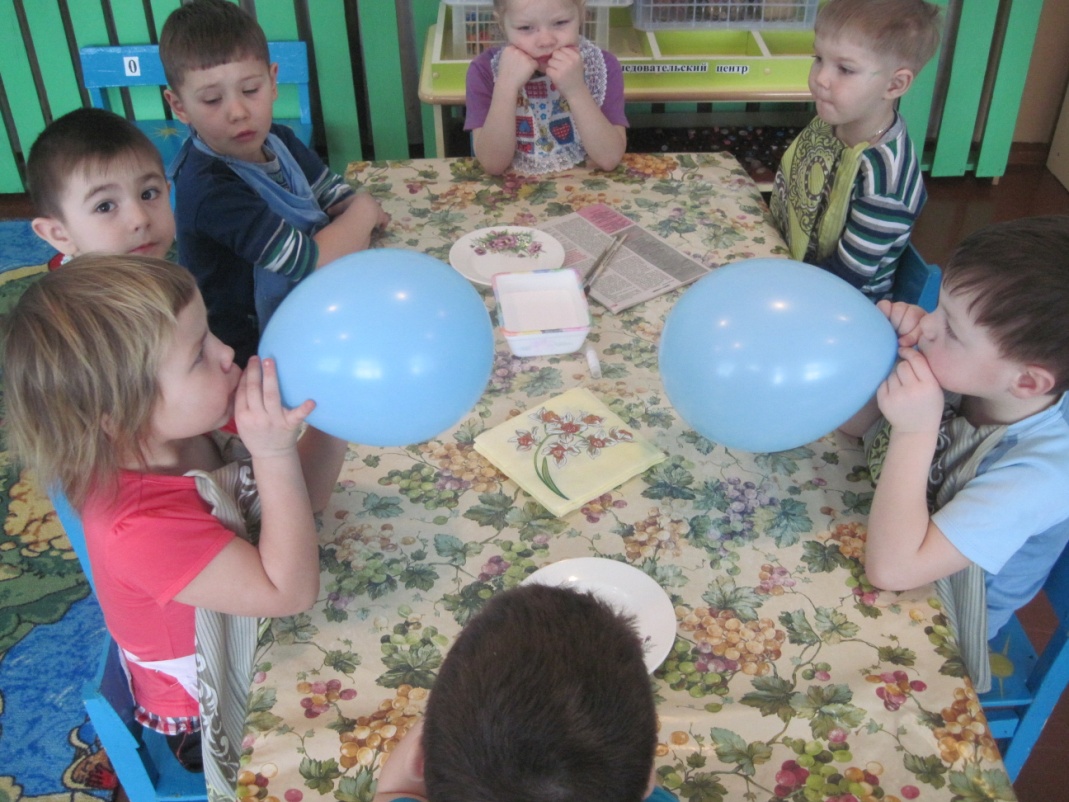 2. Нарвите газеты на кусочки.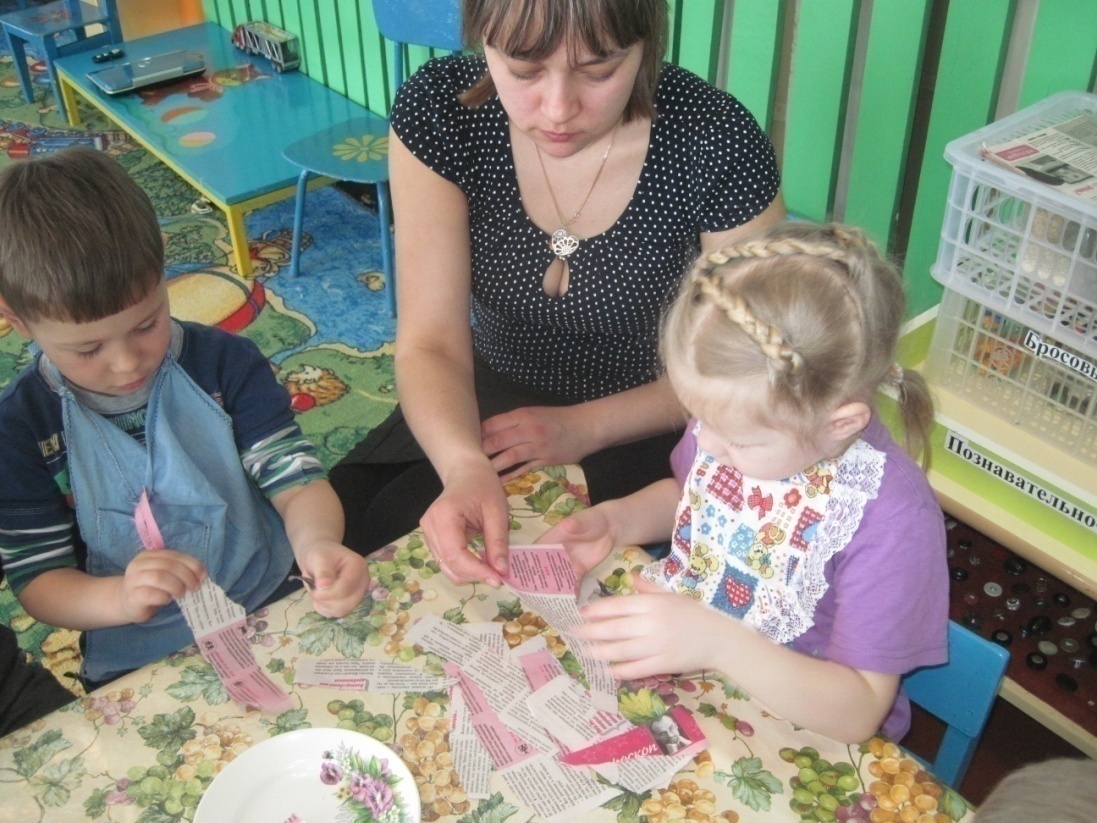 3. Чтобы приготовить подходящий клей для работы, разводим в емкости клей ПВА с водой в пропорции 1 часть клея к 3 частям воды. Макаем кусочки газеты в клей, даём им пропитаться и обклеиваем шарики. Нужно наклеить 5-10слоёв. Вокруг хвостика оставляем свободное место от газет.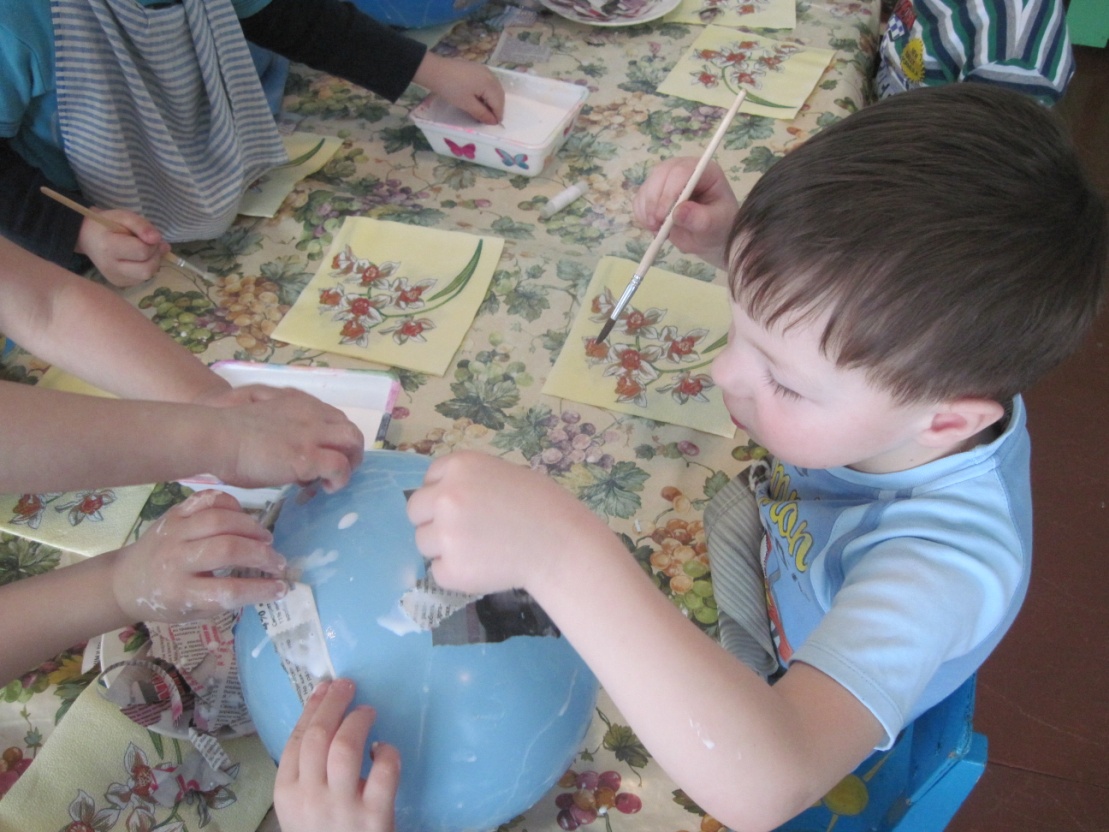 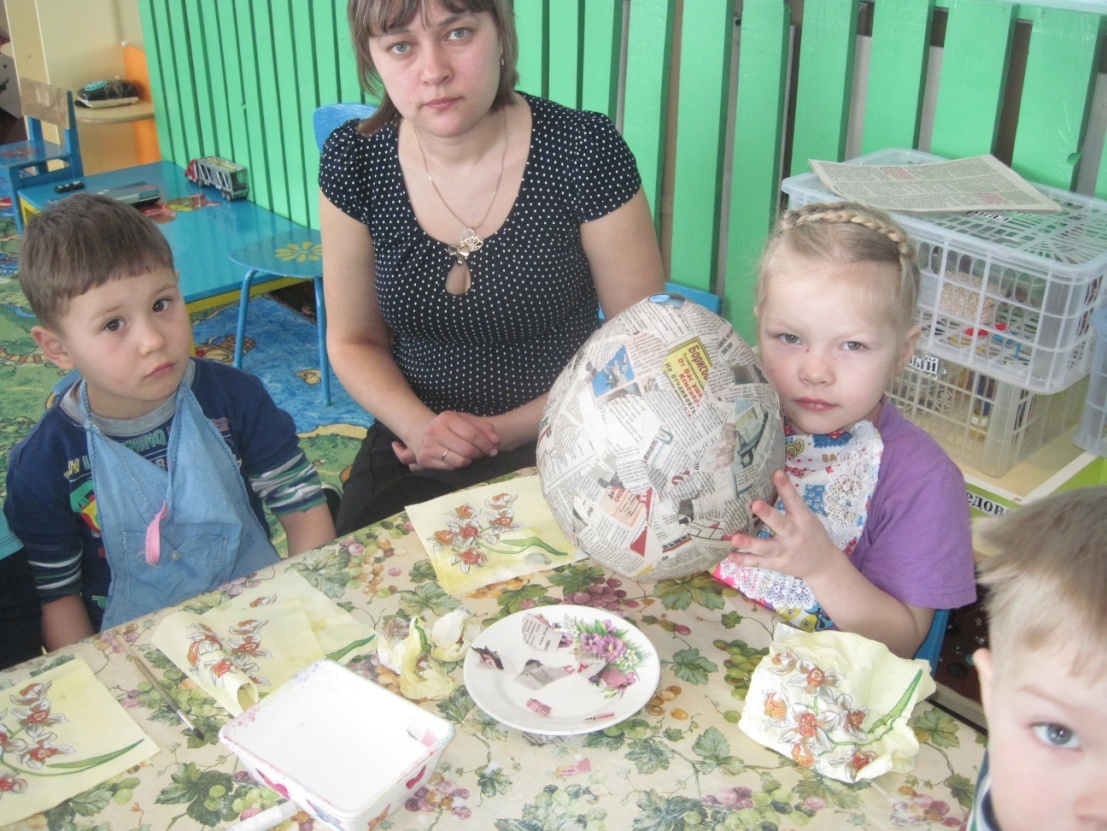 4. Последний слой - бумага белого цвета. Даём шарикам подсохнуть.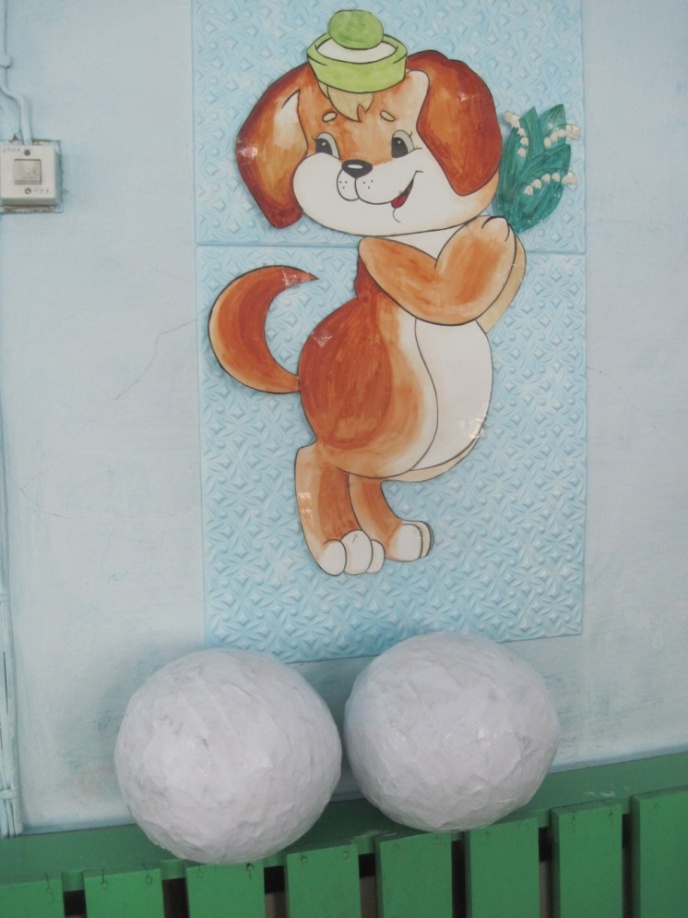 5. Когда яйца высохнут и станут твёрдыми, сдуваем воздушные шарики  и раскрашиваем яйца  белым цветом. Даём  высохнуть белой краске.6. После высыхания с помощью гуаши наносим рисунок на яйца, используя технику пальчиковой живописи. Даём рисунку высохнуть.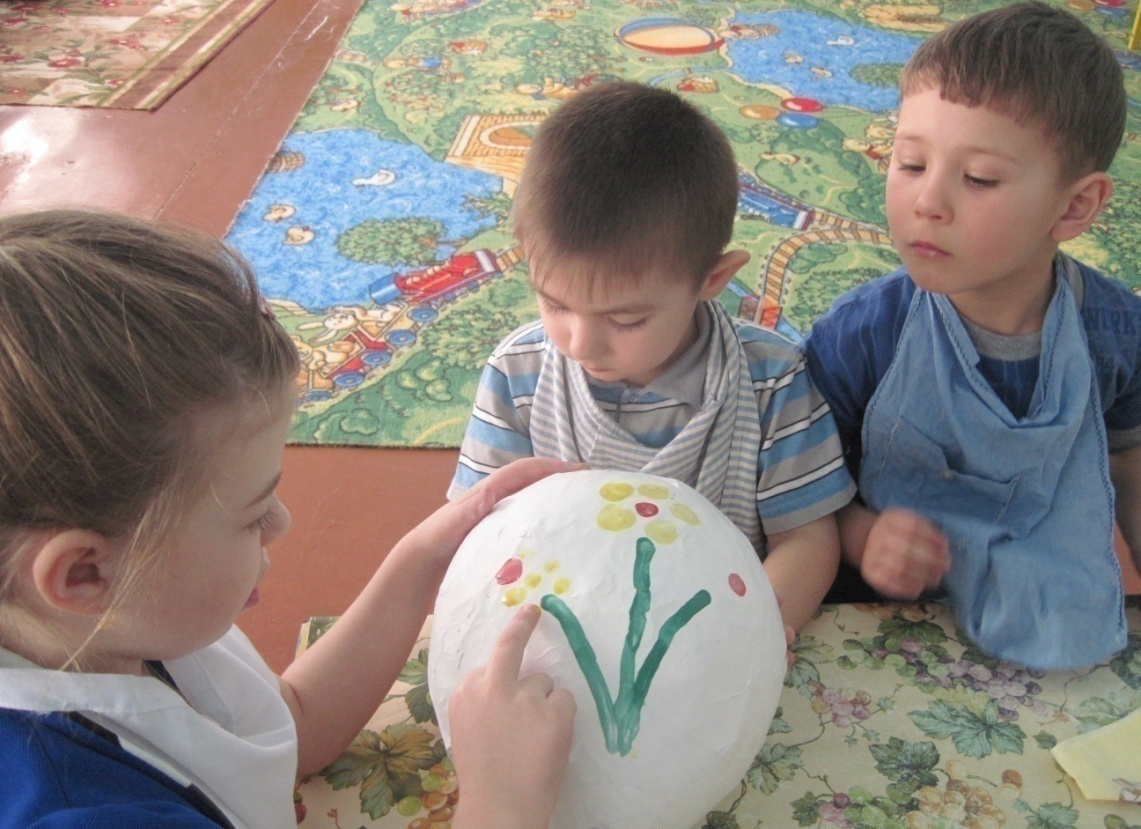 7. Чтобы яйца находились в неподвижном состоянии, необходимо сделать подставки из полос плотной бумаги, 4 см. шириной и 30см.длиной, их нужно склеить в кольца и поставить на них яйца.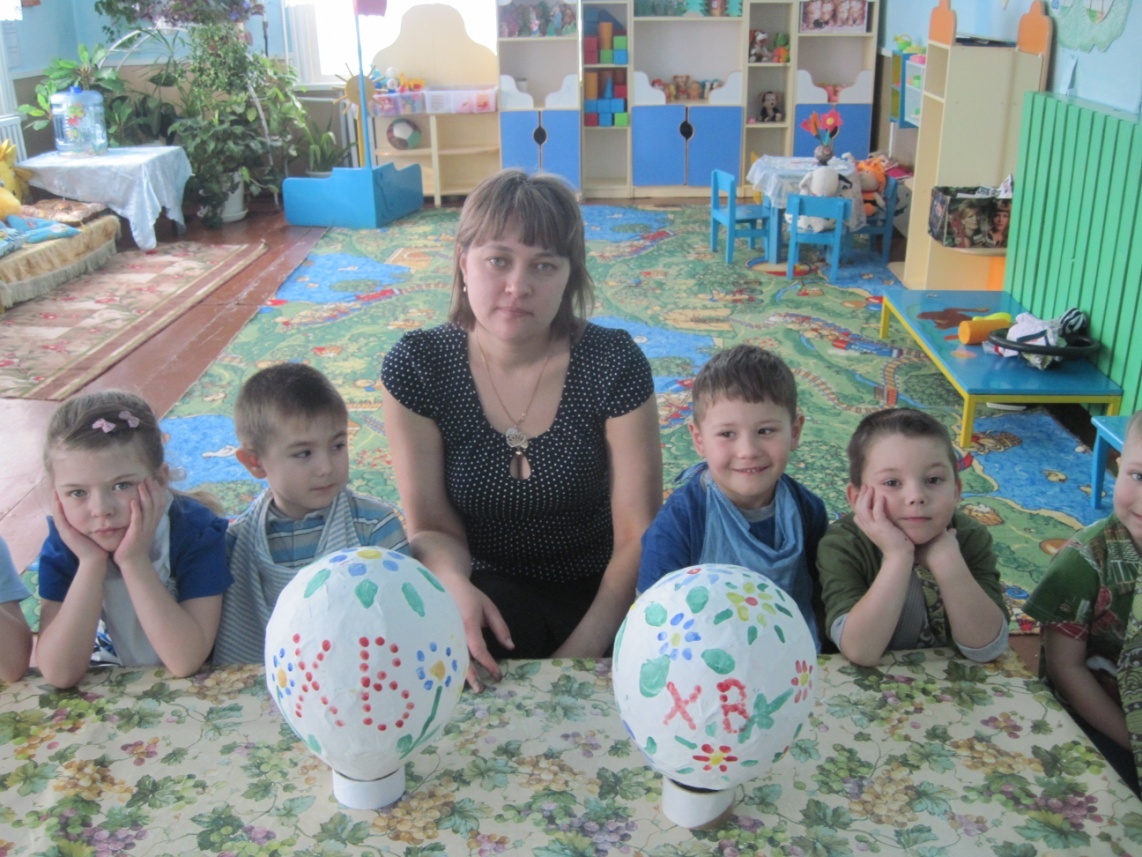 Сувениры  " Пасхальное яйцо" готово!